Lampiran-LampiranGambar: 1Tampak halam Masuk Madrasah Aliyah Negeri 1 Kendari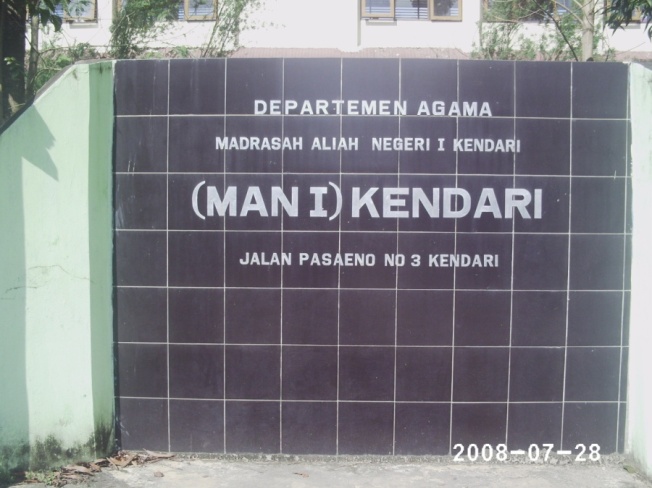 Gambar: 2Kegiatan dan wawancara dengan pembina pramuka.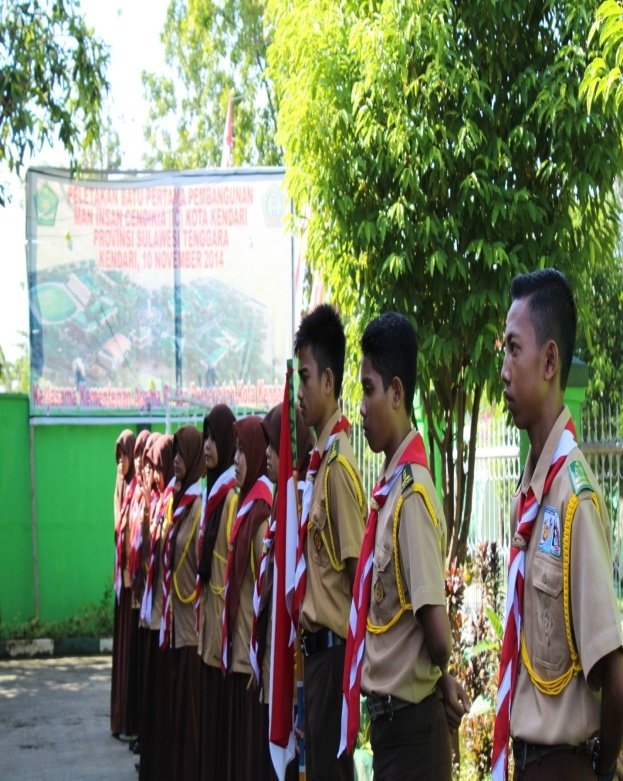 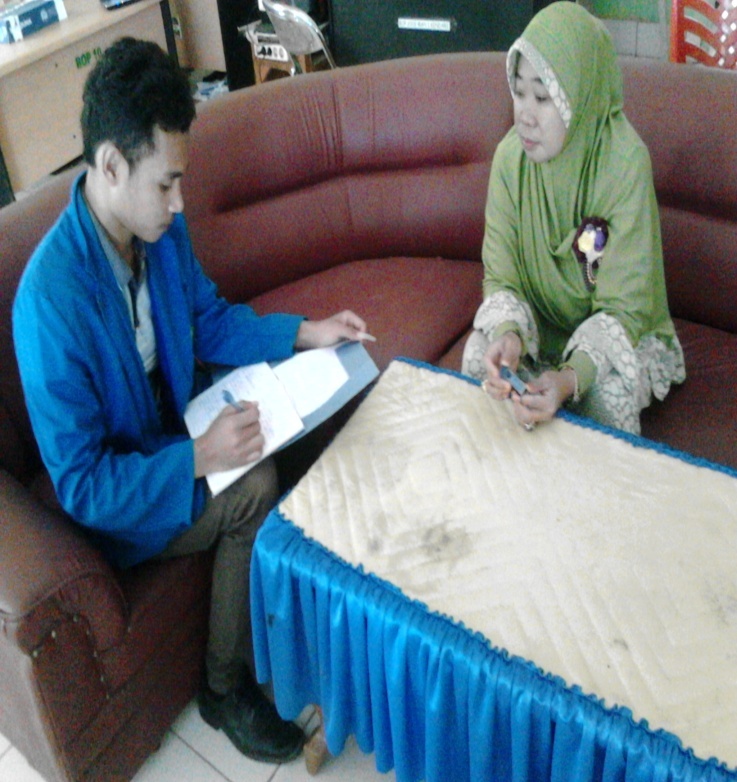 Gambar: 3Tes Penerimaan siswa baru di MAN 1 Kendari.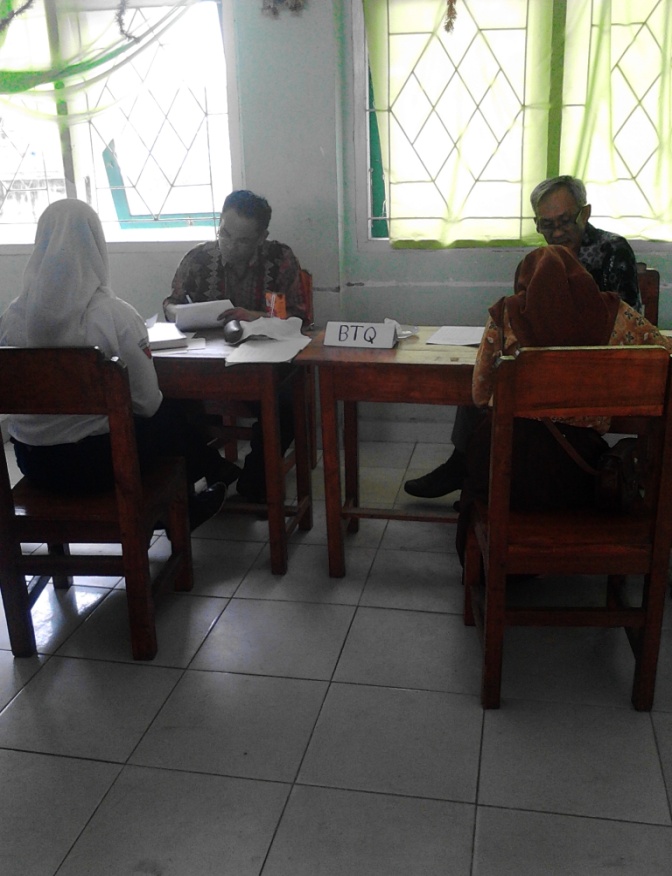 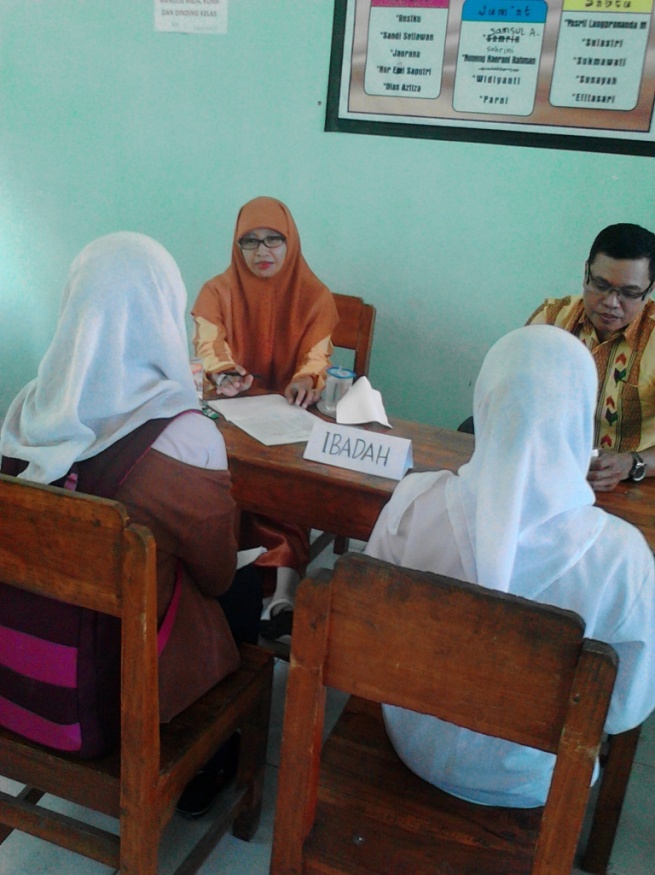 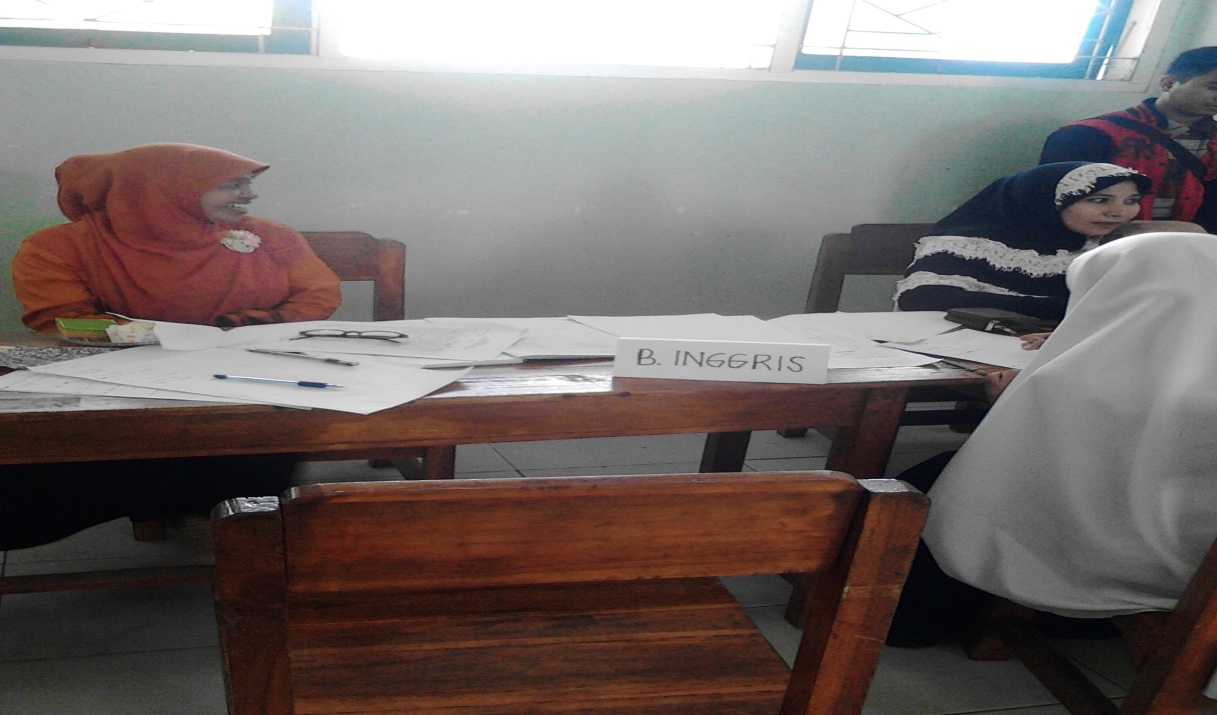 Gambar:  4Wawancara bersama Waka Kesiswaan di MAN 1 Kendari.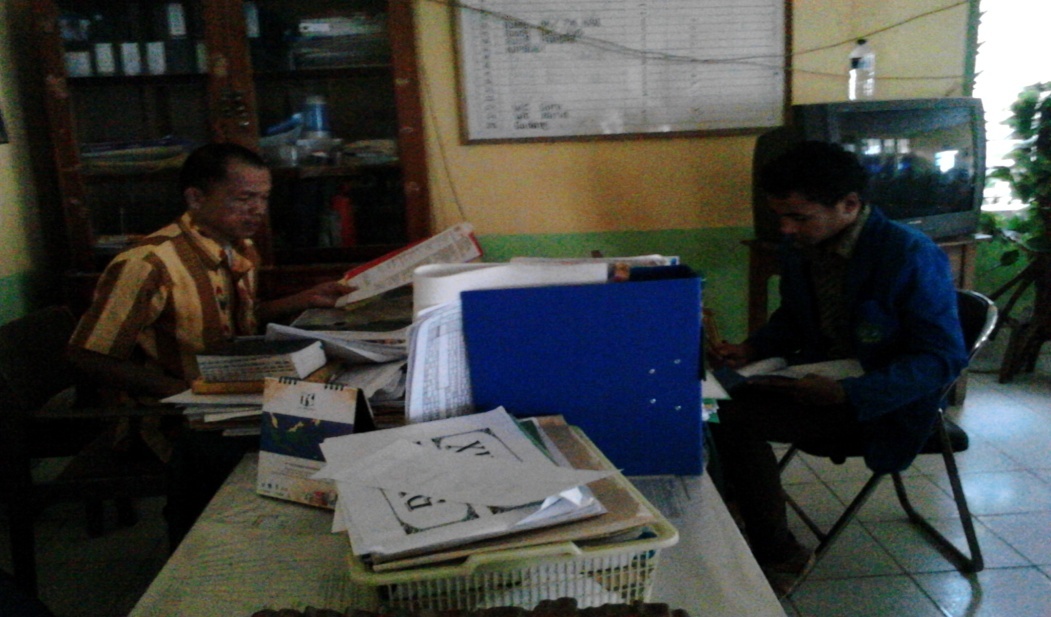 Gambar: 5Wawancara bersama pembina Olahraga di MAN 1 Kendari.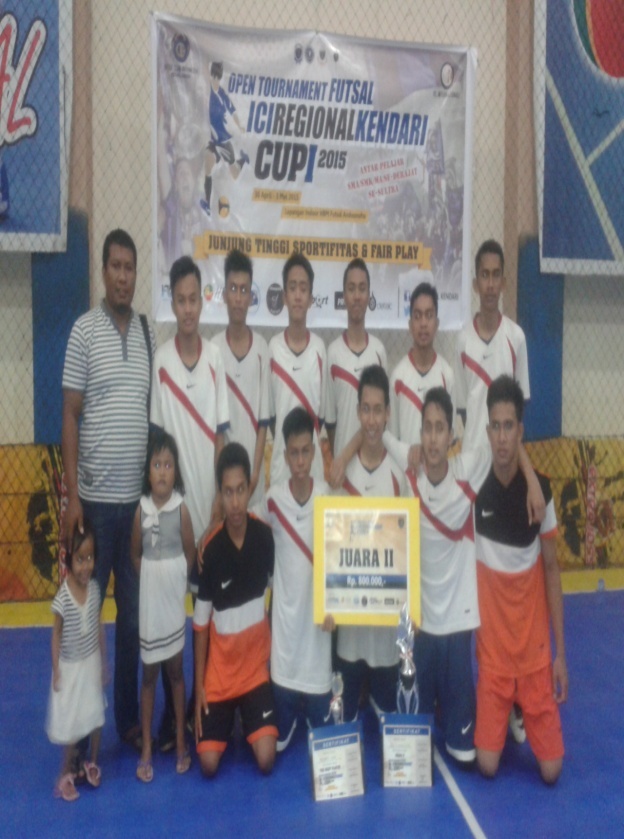 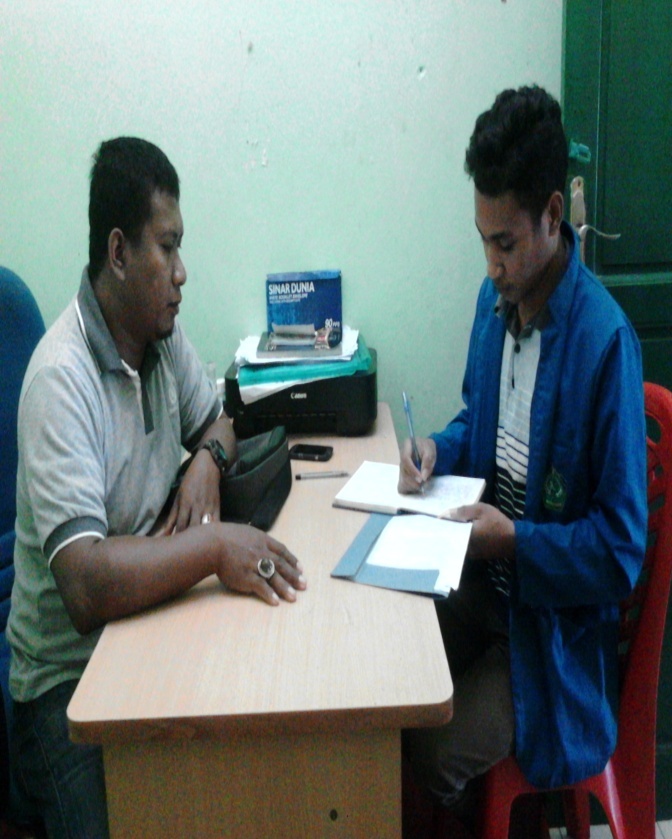 Gambar: 6Wawancara bersama guru PAI MAN 1 Kendari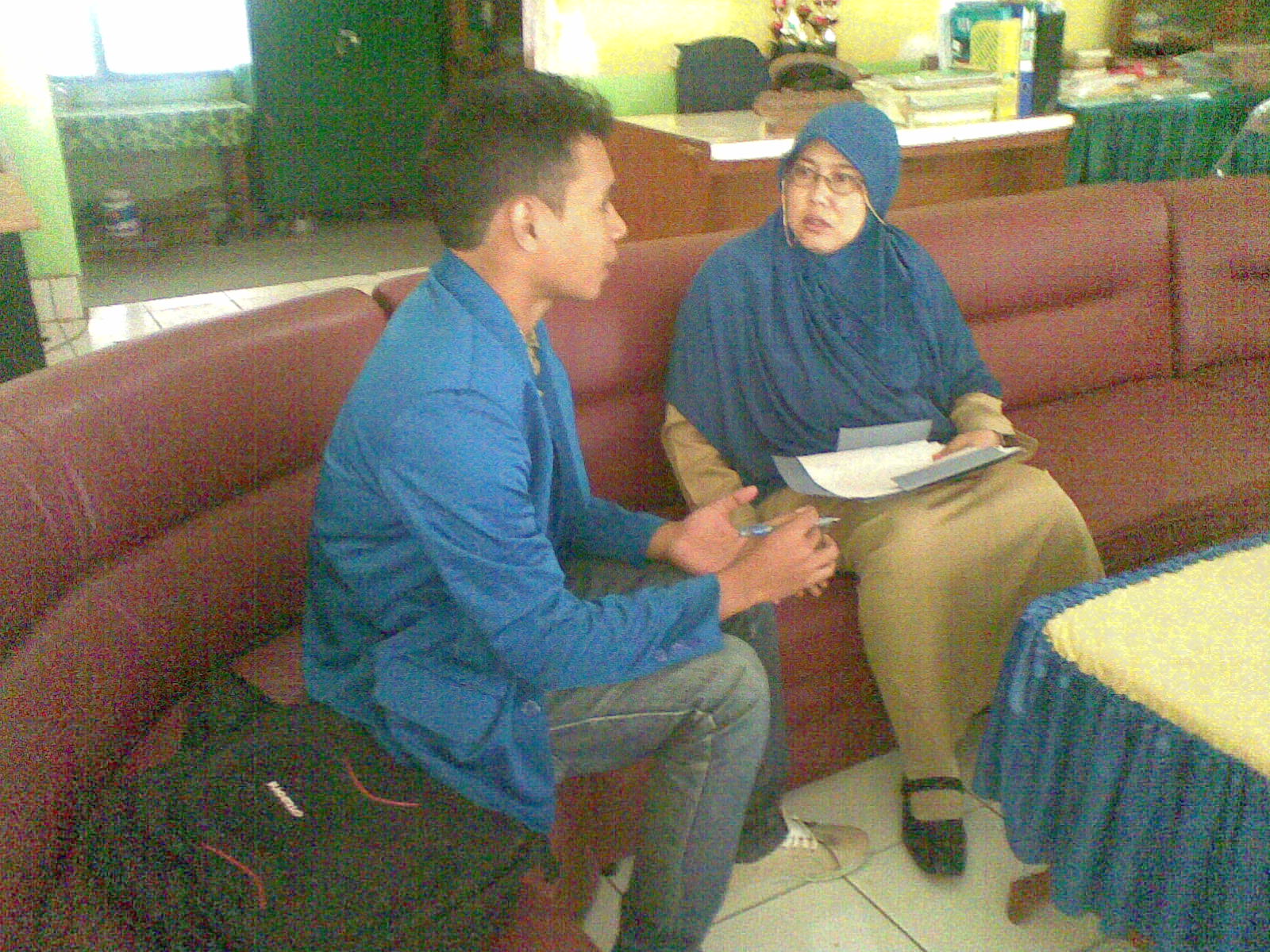 Gambar: 7Wawancara bersama ketuan Osis dan Siswa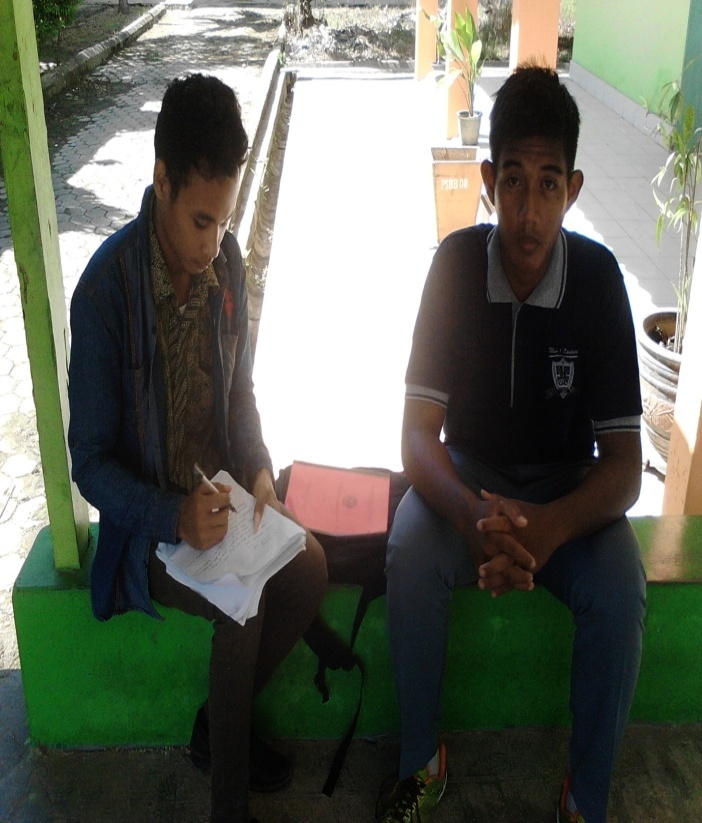 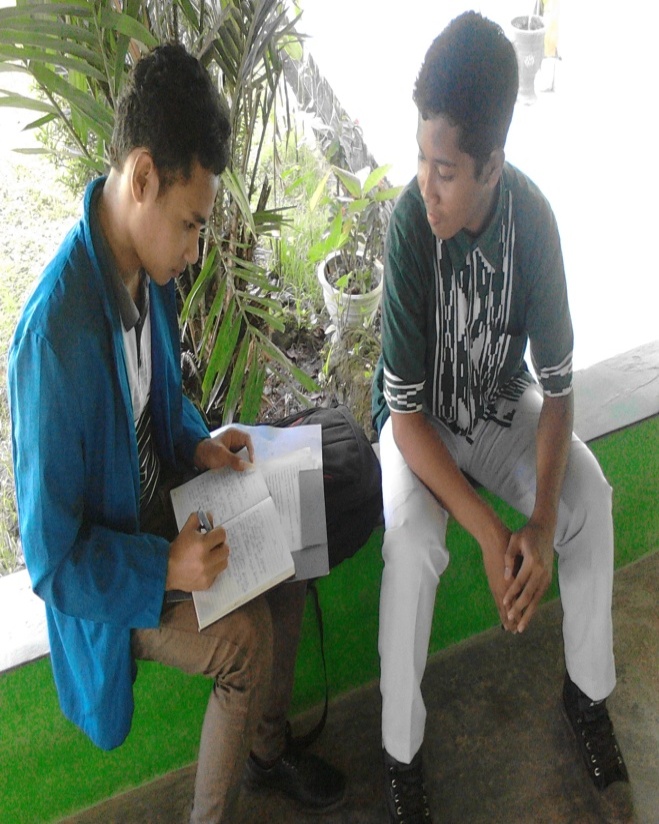 Gambar: 8Kegiatan seni dan olahraga di MAN 1 Kendari.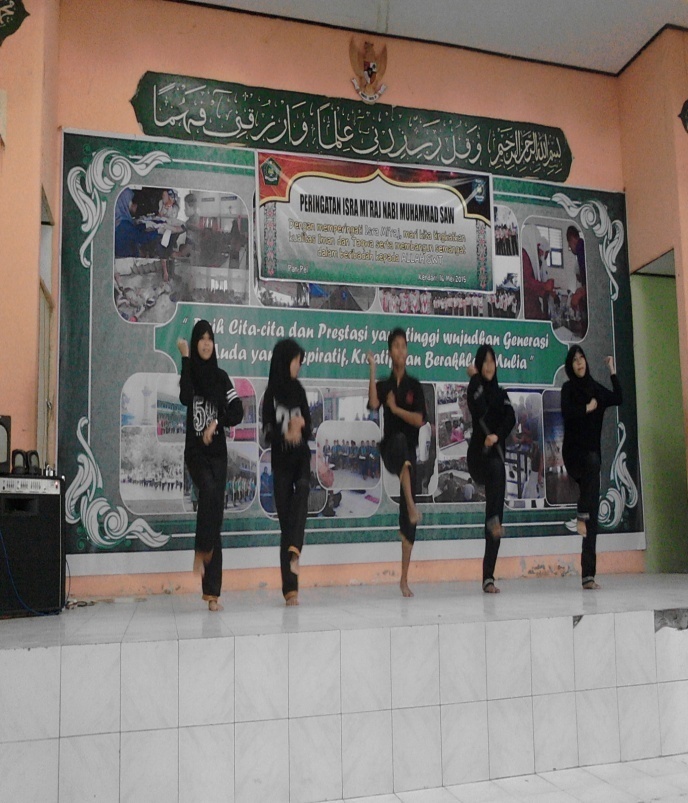 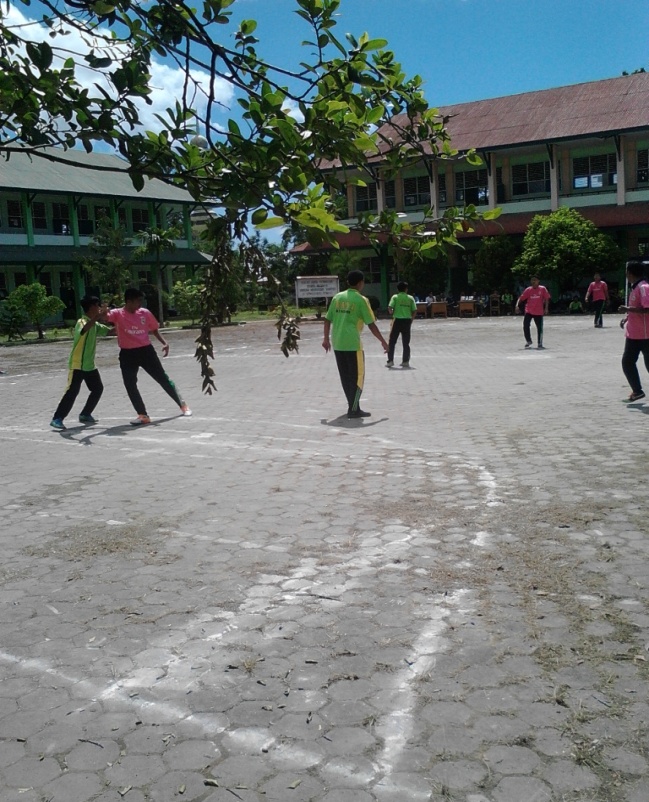 Gambar: 9Kegiatan OMPS Siswa baru  di MAN 1 Kendari.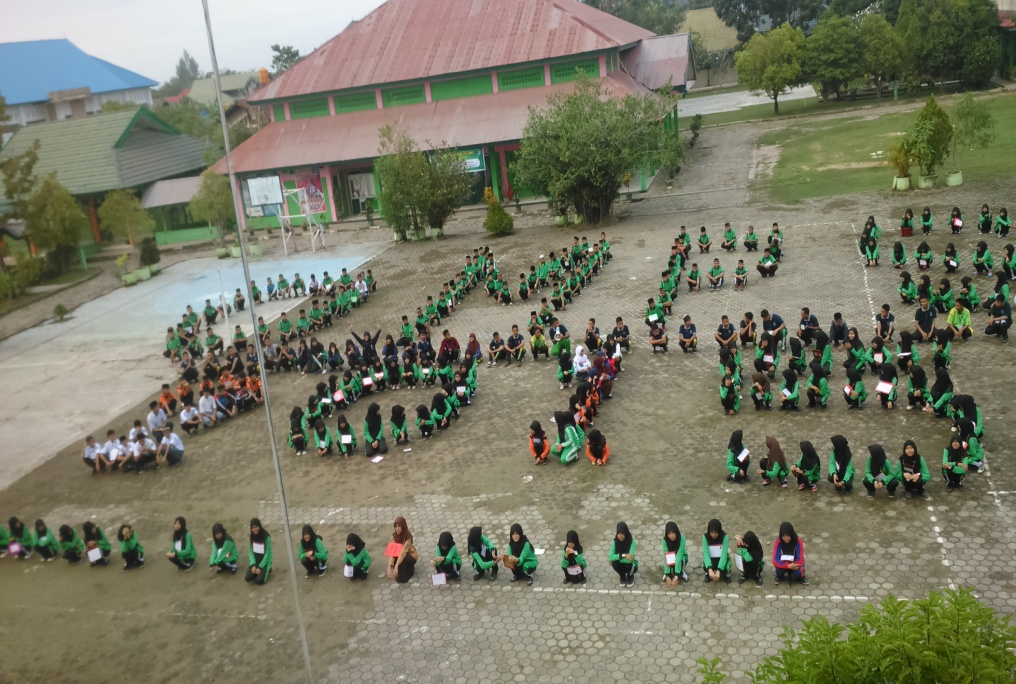 Gambar: 10Kegiatan pesantren kilat  pada bulan ramadhan di MAN 1 Kendari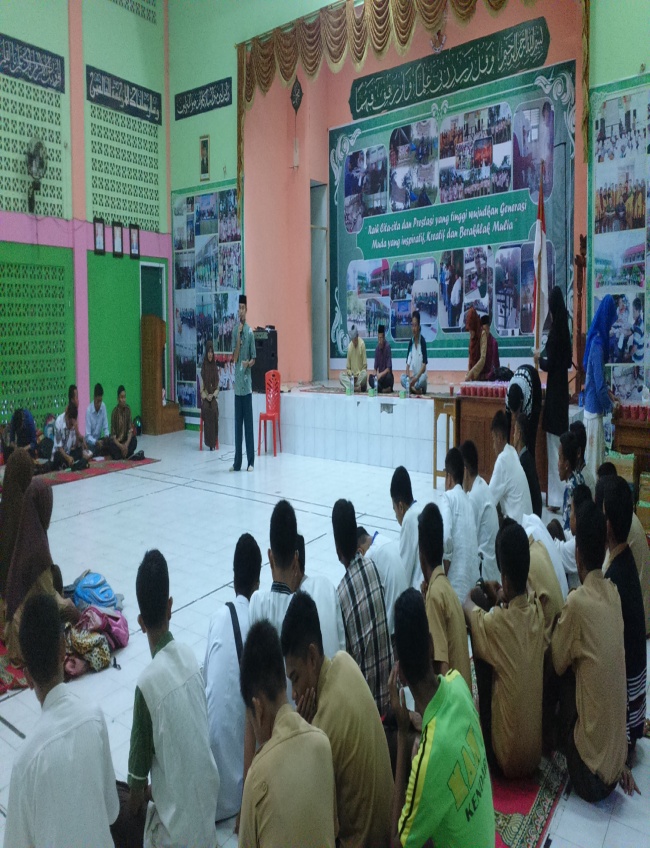 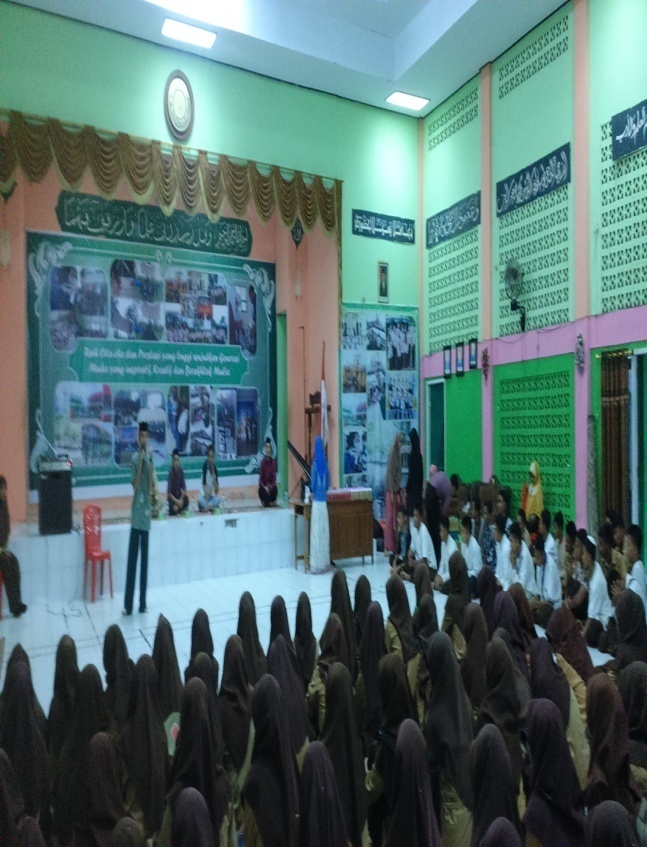 Gambar  : 11Kegiatan sholat Jum’at secara Berjama’ah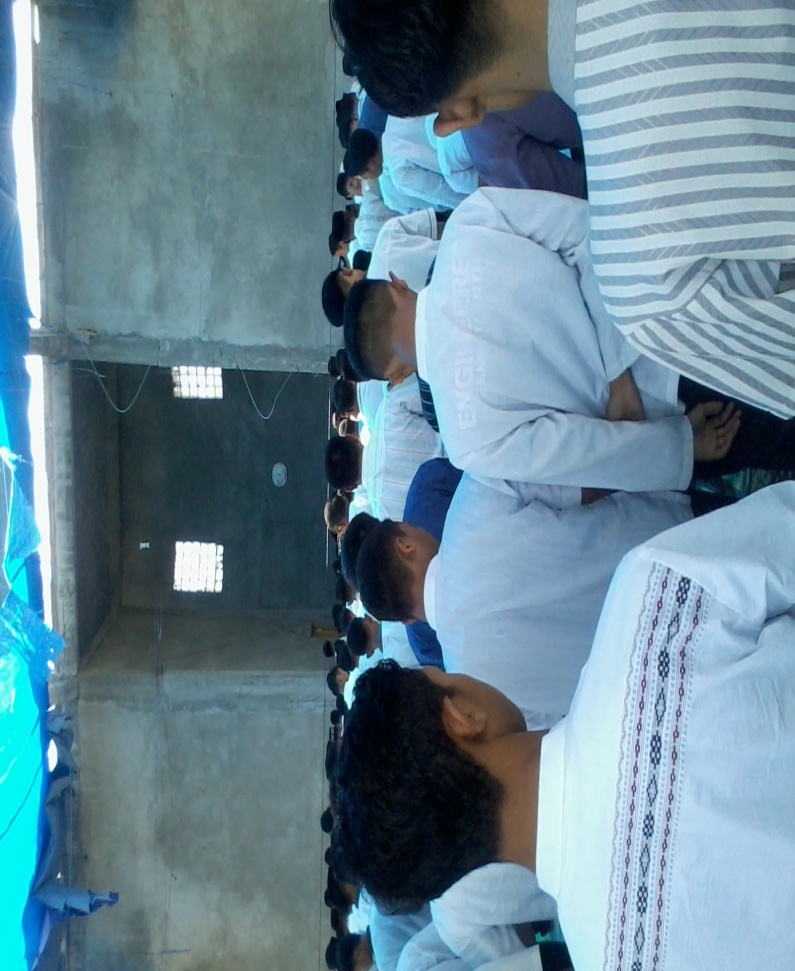 